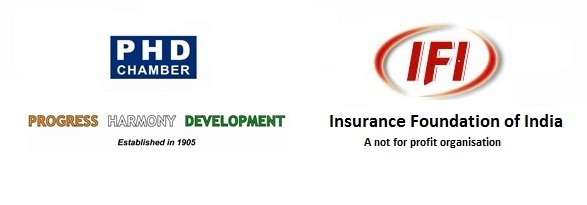 Tentative AgendaConference on Role and Scope of Sub brokers in InsuranceOn Tuesday, 19th March 2013PHD House, New DelhiAddress PHD Chamber of Commerce and IndustryPHD House, 4/2 Siri Institutional AreaAugust Kranti Marg, New Delhi-110016( Near Asiad Village )Metro Hauz Khas Station 09.30 a.m. - 10.30 a.m.Registration & Welcome Tea10.30 a.m.- 11.00 a.m.INAUGURAL SESSIONLighting of lamp and Plant presentationWelcome Address: Shri  Suman Jyoti Khaitan ,President PHD ChamberTheme Presentation: Shri M K Doogar, Chairman, Banking & Financial Services Committee, PHD ChamberSpecial Address   : Sri Prabodh Chander, Former  Executive Director, Insurance Regulatory and Development Authority11:00 a.m. – 12.30 p.m.Technical Address “ Role and Scope of Sub brokers in  Insurance” perspectives byConsumers Ms. Pushpa Girimaji, Consumer Activist and ColumnistLife Insurance CompanyShri A S Narayanan , Chief Distribution Officer , Bajaj Allianz Life Insurance CompanyGeneral Insurance CompanyShri Dipankar Acharya,  Regional Chief Executive - North & West , Royal Sundaram Alliance Insurance Co LtdBank Shri Joginder Bajaj , General Manager , Punjab National BankFinancial Advisory Firm / Stock BrokerShri Vimal Goyal , Head Corporate & Institutional Business,  SMC InsuranceInsurance BrokerShri. S. K. Jain , Managing Director , Embee Insurance Brokers Limited12.30 p.m.  – 1.00 p.m.Panel Discussion Moderated by Shri. Pawan Puri , Co Chairman Insurance, B&FS CommitteePanellists:Shri Sanjeev Chanana ,Director & General Manager , The Oriental Insurance Company LimitedShri A S Narayanan , Chief Distribution Officer , Bajaj Allianz Life Insurance CompanyShri Vimal Goyal. SMC Insurance National Head Corporate & Institutional Business.Shri Joginder Bajaj , General Manager , Punjab National BankShri S K Sethi, Vice President, Insurance Foundation of India.1.00 p.m.  – 1.15 p.m.Q&A Session1.15 p.m. – 1.20 p.m.Vote of Thanks : PHD Chamber1.20 p.m. onwardsLunch